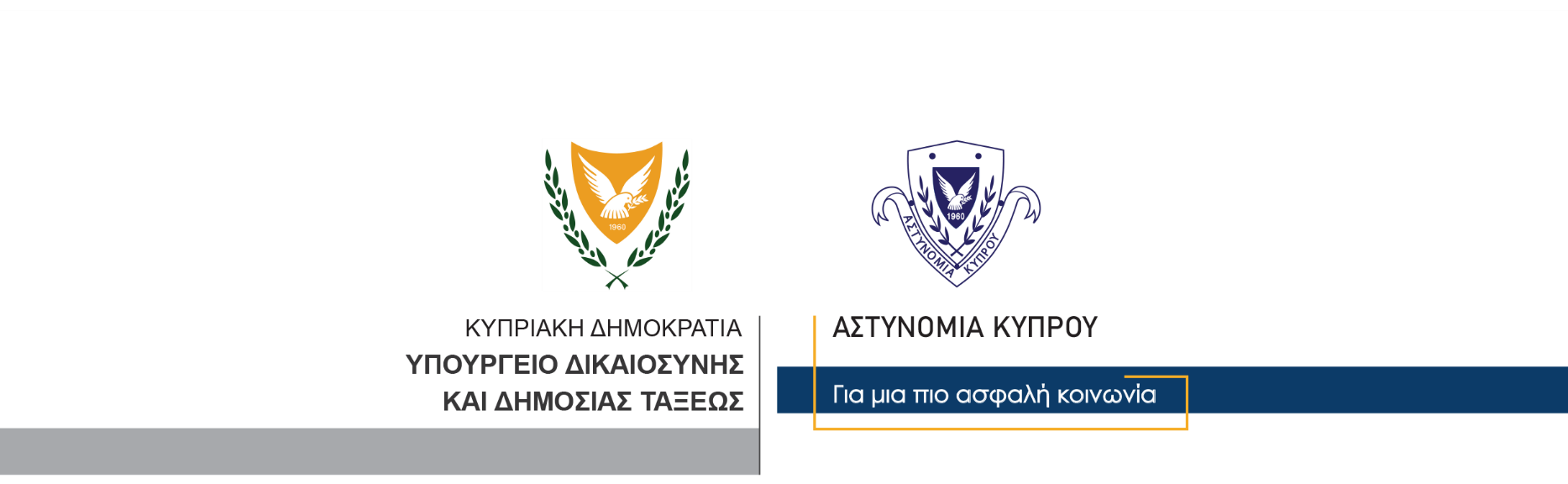 19 Φεβρουαρίου, 2023  Δελτίο Τύπου 1Επιχείρηση της Υπηρεσίας Αλλοδαπών και Μετανάστευσης             Μέλη της Υπηρεσίας Αλλοδαπών και Μετανάστευσης διενήργησαν σήμερα μεταξύ των ωρών 6π.μ.-12μ. παγκύπριας κλίμακας επιχείρηση.           Κατά τη διάρκεια της επιχείρησης, εντοπίστηκαν και συνελήφθηκαν 21 πρόσωπα, τα οποία διέμεναν παράνομα στο έδαφος της Κυπριακής Δημοκρατίας. 		    Κλάδος ΕπικοινωνίαςΥποδιεύθυνση Επικοινωνίας Δημοσίων Σχέσεων & Κοινωνικής Ευθύνης